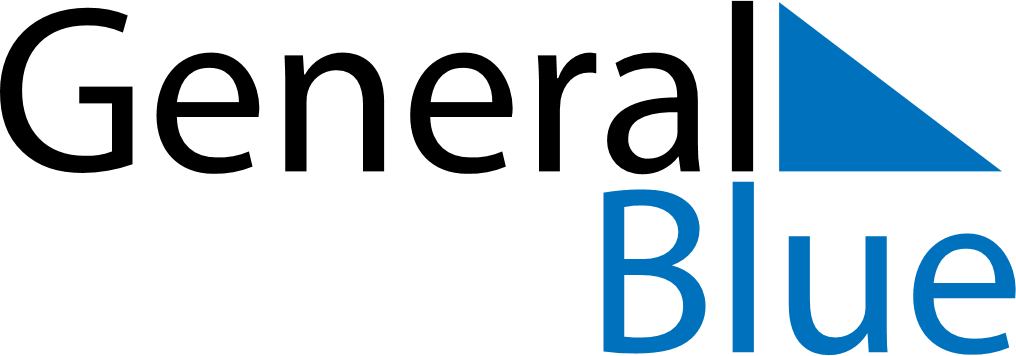 October 2028October 2028October 2028TanzaniaTanzaniaMONTUEWEDTHUFRISATSUN123456789101112131415Nyerere Day16171819202122232425262728293031